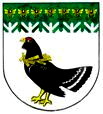 от 06 мая 2021 года № 214Об ответственных за перевод в электронный форматмассовых социально - значимых муниципальных услугВо исполнение поручения Президента Российской Федерации от 10 октября 2020 года № ПР-1648 «Перечень поручений по итогам совещания с членами Правительства», администрация Мари-Турекского муниципального района Республики Марий Эл п о с т а н о в л я е т: 1. Назначить ответственным должностным лицом за перевод в электронный формат массовых социально- значимых муниципальных услуг, заместителя главы администрации Мари-Турекского муниципального района Ложкину Л.А.2. Определить исполнителями перевода в электронный формат массовых социально - значимых муниципальных услуг должностных лиц, согласно приложения.	3. Разместить настоящее постановление на официальном сайте Мари-Турекского муниципального района в информационно - телекоммуникационной сети «Интернет».4. Контроль за исполнением настоящего постановления оставляю за собой.Ответственные за перевод в электронный формат МСЗУМАРИЙ ЭЛ РЕСПУБЛИКЫНМАРИЙ ТУРЕК МУНИЦИПАЛЬНЫЙ РАЙОНЫНАДМИНИСТРАЦИЙЖЕАДМИНИСТРАЦИЯМАРИ-ТУРЕКСКОГО МУНИЦИПАЛЬНОГО РАЙОНАРЕСПУБЛИКИ МАРИЙ ЭЛАДМИНИСТРАЦИЯМАРИ-ТУРЕКСКОГО МУНИЦИПАЛЬНОГО РАЙОНАРЕСПУБЛИКИ МАРИЙ ЭЛПУНЧАЛПОСТАНОВЛЕНИЕПОСТАНОВЛЕНИЕГлава администрацииМари-Турекского муниципального районаС.Ю.РешетовПриложениек постановлению администрацииМари-Турекского муниципального района  от 06 мая 2021 года № 214№ п/пОМСУНаименование МСЗУФ.И.О.ДолжностьКонтактная информация (телефон)1Администрация Мари-Турекского муниципального района Республики Марий ЭлВыдача разрешения на ввод объекта в эксплуатациюПахомов Владимир ВикторовичРуководитель отдела архитектуры и жилищно-коммунального хозяйства8(83634) 9-71-662Администрация Мари-Турекского муниципального района Республики Марий ЭлВыдача разрешения на строительство объекта капитального строительства (в том числе внесение изменений в разрешение на строительство объекта капитального строительства и внесение изменений в разрешение на строительство объекта капитального строительства в связи с продлением срока действия такого разрешения)Пахомов Владимир ВикторовичРуководитель отдела архитектуры и жилищно-коммунального хозяйства8(83634) 9-71-663Администрация Мари-Турекского муниципального района Республики Марий ЭлНаправление уведомления о соответствии построенных или реконструированных объектов индивидуального жилищного строительства или садового дома требованиям законодательства Российской Федерации о градостроительной деятельностиПахомов Владимир ВикторовичРуководитель отдела архитектуры и жилищно-коммунального хозяйства8(83634) 9-71-664Администрация Мари-Турекского муниципального района Республики Марий ЭлНаправление уведомления о соответствии указанных в уведомлении о планируемом строительстве параметров объекта индивидуального жилищного строительства или садового дома установленным параметрам и допустимости размещения объекта индивидуального жилищного строительства или садовогоПахомов Владимир ВикторовичРуководитель отдела архитектуры и жилищно-коммунального хозяйства8(83634) 9-71-665Администрация Мари-Турекского муниципального района Республики Марий ЭлВыдача градостроительного плана земельного участкаПахомов Владимир ВикторовичРуководитель отдела архитектуры и жилищно-коммунального хозяйства8(83634) 9-71-666Администрация Мари-Турекского муниципального района Республики Марий ЭлПредоставление разрешения на осуществление земляных работПахомов Владимир ВикторовичРуководитель отдела архитектуры и жилищно-коммунального хозяйства8(83634) 9-71-667Администрация Мари-Турекского муниципального района Республики Марий ЭлСогласование проведения переустройства и (или) перепланировки помещения в многоквартирном домеПахомов Владимир ВикторовичРуководитель отдела архитектуры и жилищно-коммунального хозяйства8(83634) 9-71-668Администрация Мари-Турекского муниципального района Республики Марий ЭлНаправление уведомления о планируемом сносе объекта капитального строительства и уведомления о завершении сноса объекта капитального строительстваПахомов Владимир ВикторовичРуководитель отдела архитектуры и жилищно-коммунального хозяйства8(83634) 9-71-669Администрация Мари-Турекского муниципального района Республики Марий ЭлПризнание садового дома жилым домом и жилого дома садовым домомПахомов Владимир ВикторовичРуководитель отдела архитектуры и жилищно-коммунального хозяйства8(83634) 9-71-6610Администрация Мари-Турекского муниципального района Республики Марий ЭлПеревод жилого помещения в нежилое помещение и нежилого помещения в жилое помещениеПахомов Владимир ВикторовичРуководитель отдела архитектуры и жилищно-коммунального хозяйства8(83634) 9-71-6611Администрация Мари-Турекского муниципального района Республики Марий ЭлПредоставление разрешения на отклонение от предельных параметров разрешенного строительства, реконструкции объекта капитального строительстваПахомов Владимир ВикторовичРуководитель отдела архитектуры и жилищно-коммунального хозяйства8(83634) 9-71-6612Администрация Мари-Турекского муниципального района Республики Марий ЭлВыдача акта освидетельствования проведения основных работ по строительству (реконструкции) объекта индивидуального жилищного строительства с привлечением средств материнского (семейного) капиталаПахомов Владимир ВикторовичРуководитель отдела архитектуры и жилищно-коммунального хозяйства8(83634) 9-71-6613Администрация Мари-Турекского муниципального района Республики Марий ЭлОформление свидетельств об осуществлении перевозок по маршруту регулярных перевозок и карт маршрута регулярных перевозок, переоформление свидетельств об осуществлении перевозок по маршруту регулярных перевозок и карт маршрута регулярных перевозокПахомов Владимир ВикторовичРуководитель отдела архитектуры и жилищно-коммунального хозяйства8(83634) 9-71-6614Администрация Мари-Турекского муниципального района Республики Марий ЭлПодготовка и утверждение документации по планировке территорииПахомов Владимир ВикторовичРуководитель отдела архитектуры и жилищно-коммунального хозяйства8(83634) 9-71-6615Администрация Мари-Турекского муниципального района Республики Марий ЭлВыдача решения о согласовании архитектурно-градостроительного облика объекта капитального строительстваПахомов Владимир ВикторовичРуководитель отдела архитектуры и жилищно-коммунального хозяйства8(83634) 9-71-6616Администрация Мари-Турекского муниципального района Республики Марий ЭлПерераспределение земель и (или) земельных участков, находящихся в государственной или муниципальной собственности, и земельных участков, находящихся в частной собственностиКазакова Раиля ГабдулфатовнаПредседатель комитета по оперативному управлению муниципальным имуществом и земельными ресурсами8(83634) 9-46-8117Администрация Мари-Турекского муниципального района Республики Марий ЭлУтверждение схемы расположения земельного участка или земельных участков на кадастровом плане территорииКазакова Раиля ГабдулфатовнаПредседатель комитета по оперативному управлению муниципальным имуществом и земельными ресурсами8(83634) 9-46-8118Администрация Мари-Турекского муниципального района Республики Марий ЭлПредоставление земельного участка, находящегося в муниципальной собственности, или государственная собственность на который не разграничена, на торгахКазакова Раиля ГабдулфатовнаПредседатель комитета по оперативному управлению муниципальным имуществом и земельными ресурсами8(83634) 9-46-8119Администрация Мари-Турекского муниципального района Республики Марий ЭлВыдача разрешения на использование земель или земельного участка, которые находятся в государственной или муниципальной собственности, без предоставления земельных участков и установления сервитута, публичного сервитутаКазакова Раиля ГабдулфатовнаПредседатель комитета по оперативному управлению муниципальным имуществом и земельными ресурсами8(83634) 9-46-8120Администрация Мари-Турекского муниципального района Республики Марий ЭлУстановление сервитута (публичного сервитута) в отношении земельного участка, находящегося в государственной или муниципальной собственностиКазакова Раиля ГабдулфатовнаПредседатель комитета по оперативному управлению муниципальным имуществом и земельными ресурсами8(83634) 9-46-8121Администрация Мари-Турекского муниципального района Республики Марий ЭлПредоставление недвижимого имущества, находящегося в государственной и муниципальной собственности, арендуемого субъектами малого и среднего предпринимательства при реализации ими преимущественного права на приобретение арендуемого имущества, в собственностьКазакова Раиля ГабдулфатовнаПредседатель комитета по оперативному управлению муниципальным имуществом и земельными ресурсами8(83634) 9-46-8122Администрация Мари-Турекского муниципального района Республики Марий ЭлПредоставление разрешения на условно разрешенный вид использования земельного участка или объекта капитального строительстваКазакова Раиля ГабдулфатовнаПредседатель комитета по оперативному управлению муниципальным имуществом и земельными ресурсами8(83634) 9-46-8123Администрация Мари-Турекского муниципального района Республики Марий ЭлПостановка граждан на учет в качестве лиц, имеющих право на предоставление земельных участков в собственность бесплатноКазакова Раиля ГабдулфатовнаПредседатель комитета по оперативному управлению муниципальным имуществом и земельными ресурсами8(83634) 9-46-8124Администрация Мари-Турекского муниципального района Республики Марий ЭлПредварительное согласование предоставления земельного участка, находящегося в государственной или муниципальной собственностиКазакова Раиля ГабдулфатовнаПредседатель комитета по оперативному управлению муниципальным имуществом и земельными ресурсами8(83634) 9-46-8125Администрация Мари-Турекского муниципального района Республики Марий ЭлПредоставление в собственность, аренду, постоянное (бессрочное) пользование, безвозмездное пользование земельного участка, находящегося в государственной или муниципальной собственности, без проведения торговКазакова Раиля ГабдулфатовнаПредседатель комитета по оперативному управлению муниципальным имуществом и земельными ресурсами8(83634) 9-46-8126Администрация Мари-Турекского муниципального района Республики Марий ЭлПредоставление земельного участка, находящегося в государственной или муниципальной собственности, в собственность бесплатноКазакова Раиля ГабдулфатовнаПредседатель комитета по оперативному управлению муниципальным имуществом и земельными ресурсами 8(83634) 9-46-8126Администрации городского и сельских поселений Мари-Турекского муниципального районаПрисвоение адреса объекту адресации, изменение и аннулирование такого адресаСуворов Алексей НиколаевичГлава администрации городского поселения Мари-Турек8(83634) 9-46-0526Администрации городского и сельских поселений Мари-Турекского муниципального районаПрисвоение адреса объекту адресации, изменение и аннулирование такого адресаИванов Борис ВикторовичГлава Карлыганской сельской администрации 8(83634) 9-25-2526Администрации городского и сельских поселений Мари-Турекского муниципального районаПрисвоение адреса объекту адресации, изменение и аннулирование такого адресаХамитов Габдельбар ГабдельнуровичГлава Косолаповской сельской администрации8(83634) 9-49-5026Администрации городского и сельских поселений Мари-Турекского муниципального районаПрисвоение адреса объекту адресации, изменение и аннулирование такого адресаЛасточкин Анатолий ВасильевичГлава Мари-Биляморской сельской администрации8(83634) 9-61-3826Администрации городского и сельских поселений Мари-Турекского муниципального районаПрисвоение адреса объекту адресации, изменение и аннулирование такого адресаФадеева Ольга ГеннадьевнаГлава Марийской сельской администрации8(83634) 9-62-3626Администрации городского и сельских поселений Мари-Турекского муниципального районаПрисвоение адреса объекту адресации, изменение и аннулирование такого адресаПротасова Ольга АлександровнаГлава Хлебниковской сельской администрации8(83634) 9-13-4027Администрации городского и сельских поселений Мари-Турекского муниципального районаПринятие на учет граждан в качестве, нуждающихся в жилых помещенияхСуворов Алексей НиколаевичГлава администрации городского поселения Мари-Турек8(83634) 9-46-0527Администрации городского и сельских поселений Мари-Турекского муниципального районаПринятие на учет граждан в качестве, нуждающихся в жилых помещенияхИванов Борис ВикторовичГлава Карлыганской сельской администрации 8(83634) 9-25-2527Администрации городского и сельских поселений Мари-Турекского муниципального районаПринятие на учет граждан в качестве, нуждающихся в жилых помещенияхХамитов Габдельбар ГабдельнуровичГлава Косолаповской сельской администрации8(83634) 9-49-5027Администрации городского и сельских поселений Мари-Турекского муниципального районаПринятие на учет граждан в качестве, нуждающихся в жилых помещенияхЛасточкин Анатолий ВасильевичГлава Мари-Биляморской сельской администрации8(83634) 9-61-3827Администрации городского и сельских поселений Мари-Турекского муниципального районаПринятие на учет граждан в качестве, нуждающихся в жилых помещенияхФадеева Ольга ГеннадьевнаГлава Марийской сельской администрации8(83634) 9-62-3627Администрации городского и сельских поселений Мари-Турекского муниципального районаПринятие на учет граждан в качестве, нуждающихся в жилых помещенияхПротасова Ольга АлександровнаГлава Хлебниковской сельской администрации8(83634) 9-13-4028Администрация Мари-Турекского муниципального района Республики Марий ЭлПрисвоение спортивных разрядовСмирнов Юрий ГригорьевичЗаведующий сектором по координации обеспечения условий для развития на территории района массовой физической культуры и спорта 8(83634) 9-36-9629Администрация Мари-Турекского муниципального района Республики Марий ЭлЗапись в кружки и секцииСмирнов Юрий ГригорьевичЗаведующий сектором по координации обеспечения условий для развития на территории района массовой физической культуры и спорта8(83634) 9-36-9630Администрация Мари-Турекского муниципального района Республики Марий ЭлИнформационное обеспечение физических и юридических лиц на основе документов Архивного фонда Российской Федерации и других архивных документов, предоставление архивных справок, архивных выписок и копий архивных документовЯмбарцева Надежда ИвановнаРуководитель архивного отдела8(83634) 9-71-6731Администрация Мари-Турекского муниципального района Республики Марий ЭлПостановка на учет и направление детей в образовательные учреждения, реализующие образовательные программы дошкольного образованияКурбатова Ольга АлексеевнаРуководитель МУ «Отдел образования и по делам молодежи администрации Мари-Турекского муниципального района»8(83634) 9-38-4032Администрация Мари-Турекского муниципального района Республики Марий ЭлНазначение ежемесячной выплаты на содержание ребенка в семье опекуна (попечителя) и приемной семьеКурбатова Ольга АлексеевнаРуководитель МУ «Отдел образования и по делам молодежи администрации Мари-Турекского муниципального района»8(83634) 9-38-4033Администрация Мари-Турекского муниципального района Республики Марий ЭлВыдача повторных свидетельств органами ЗАГСОрлова Галина ВасильевнаРуководитель отдела ЗАГС   8(83634) 9-38-0534Администрация Мари-Турекского муниципального района Республики Марий ЭлГосударственная регистрация заключения бракаОрлова Галина ВасильевнаРуководитель отдела ЗАГС8(83634) 9-38-0535Администрация Мари-Турекского муниципального района Республики Марий ЭлГосударственная регистрация расторжения бракаОрлова Галина ВасильевнаРуководитель отдела ЗАГС8(83634) 9-38-0536Администрация Мари-Турекского муниципального района Республики Марий ЭлГосударственная регистрация рождения ребенкаОрлова Галина ВасильевнаРуководитель отдела ЗАГС8(83634) 9-38-0537Администрация Мари-Турекского муниципального района Республики Марий ЭлГосударственная регистрация смертиОрлова Галина ВасильевнаРуководитель отдела ЗАГС8(83634) 9-38-05